Name: __________________________					Date: __________________	Homeroom: _____________________	Writing Effective SMART GoalsDirections: Review the following SMART Goals graphic and answer the question that follows.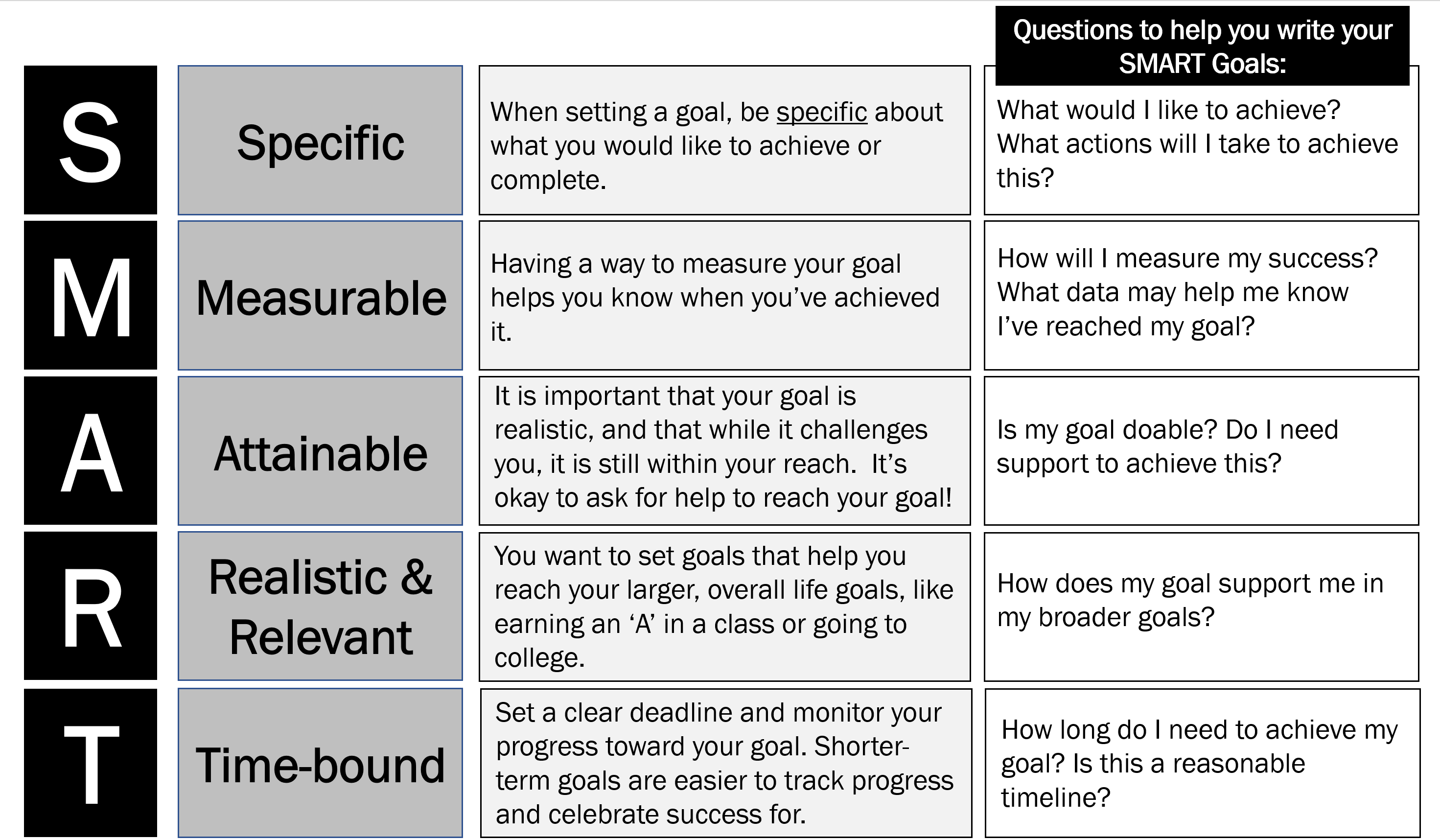 Stop & Jot: What questions do you have about SMART goals after reviewing the image above?______________________________________________________________________________________________________________________________________________________________________________________________________________________________________________________________________________Writing Effective SMART Goals Reflection QuestionsDirections: Read the following goals and identify which components of a SMART Goal they meet. Explain your reasoning for any component the goals do not meet. The first row has been done as an example.  Stamp Your Learning for Writing Effective SMART Goals Read the following goal and re-write it to be more measurable. I will ask my sister to practice my Spanish flashcards with me so I can get better at recalling vocabulary._____________________________________________________________________________________________________________________________________________________________________________________________________________________________________________________________________Read the following goal and re-write it to be more specific. I will be nicer to my classmates. _____________________________________________________________________________________________________________________________________________________________________________________________________________________________________________________________________Read the following goal and re-write it to be more time-bound. To get feedback on my English essay, I will attend English tutoring every Monday and Wednesday. _____________________________________________________________________________________________________________________________________________________________________________________________________________________________________________________________________Write a SMART goal for yourself. Your goal could be academic or personal.____________________________________________________________________________________________________________________________________________________________________________________________________________________________________________________________________________________________________________________________________________________________GoalIs this goal…Explain your reasoning for each box you did not check.Practice for basketball drills every day for 2 hours to be better at making free throws.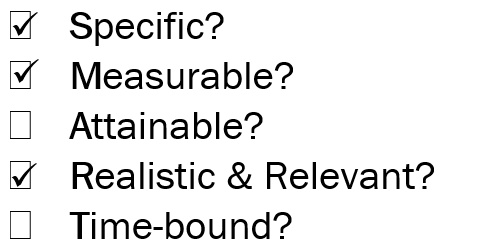 EXAMPLE: This goal is not attainable because 2 hours of practice every day is an unreasonable amount of time. This goal is not time-bound because there is no end point. It just says “every day.” Eat a piece of fruit at least once a day this month.Specific? Measurable?Attainable?Realistic & Relevant? Time-bound?Get good grades in all of my classes for the first 3 weeks of school. Specific? Measurable?Attainable?Realistic & Relevant? Time-bound?Have excellent behavior by not being sent out of math class this year.Specific? Measurable?Attainable?Realistic & Relevant? Time-bound?Get a perfect score on all of my science quizzes and tests for the first semester.Specific? Measurable?Attainable?Realistic & Relevant? Time-bound?Show up to school every day. Specific? Measurable?Attainable?Realistic & Relevant? Time-bound?